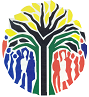 CONSTITUTIONAL COURT OF SOUTH AFRICA	Case CCT 246/20In the matter between:GERT ERASMUS BURGER N.O.	First ApplicantANTON KEET N.O.	Second ApplicantWILLEM JACOBUS CRONJE N.O.	Third Applicant(in their capacities as joint trustees of the HNP Trust)andCHRISTIAN FINDLAY BESTER N.O.	First RespondentLEGADIMANE ARTHUR MAISELA N.O.	Second RespondentTHOMAS CHRISTOPHER VAN ZYL N.O.	Third Respondent(in their capacities as joint trustees of the Insolvent Estateof Petrus Serdyn Louw and Martha Maria Sophia Louw)Neutral citation:	Burger N.O. and Others v Bester N.O. and Others [2021] ZACC 48Coram:	Madlanga J, Madondo AJ, Majiedt J, Mhlantla J, Pillay AJ, Rogers AJ, Theron J, Tlaletsi AJ and Tshiqi JJudgments:	Mhlantla J (unanimous) Heard on:	26 August 2021Decided on:	This judgment was handed down electronically by circulation to the parties’ representatives by email, publication on the Constitutional Court website and release to SAFLII. The date and time for hand-down is deemed to be 10h00 on 13 December 2021.Summary:	Power of a single trustee to conclude loan agreement on trust’s behalf — use of trust to channel funds to company — factual disputes — no arguable point of law — misdirection on the facts — jurisdiction not engagedRequirements to bind a trust — powers of trustee provided for by trust deed — settled principle of law — jurisdiction not engagedORDEROn appeal from the High Court of South Africa, Western Cape Division, Cape Town:Leave to appeal is refused.The applicants must pay the respondents’ costs, including the costs of two counsel.JUDGMENTMHLANTLA J (Madlanga J, Madondo AJ, Majiedt J, Pillay AJ, Rogers AJ, Theron J, Tlaletsi AJ and Tshiqi J):IntroductionThe fruits of ill-gotten gains often leave a bitter taste in the mouths of those who are swindled by cunning fraudsters.  Meanwhile, these fruits line the pockets of these fraudsters and launch them into affluence.  This is most unfortunate, as it wreaks havoc on livelihoods and leaves the victims embroiled in litigation in an attempt to recover these monies.  At the heart of this matter is the question: what legal claim, if any, the estate of an alleged “self-confessed fraudster” can have against a trust that he administered to recover funds derived from fraudulent activities.This application comes before this Court as one for leave to appeal against a judgment and order of the High Court of South Africa, Western Cape Division, Cape Town (High Court), in terms of which a final order of sequestration of the HNP Trust (the Trust) was issued.BackgroundMr Petrus Serdyn Louw was the founding director of Louw & Cronje Incorporated, a registered firm of auditors conducting its business in Porterville, Vredendal, and Strand in the Western Cape.  The other director was Mr Willem Jacobus Cronje. The firm provided accounting services to two business ventures known as Pholaco (Pty) Limited and Quintado (Pty) Limited, which were operated by Mr Louw.  He operated Quintado with his brother-in-law, Mr Markram Jan Kellerman.  Over the years, the firm grew to have a substantial and loyal client base.Mr Louw, under the guise of providing investment and financial advice, defrauded his clients of approximately R110 million using several methods.  First, he convinced his clients that they could secure higher than average returns by depositing funds through him into a special account at First National Bank.  His clients gave him the money to invest on their behalf.  However, when he received these monies, he appropriated them for his own ends.  His second method to fleece his clients of their monies was to persuade them to participate in share-schemes.  This would entail Mr Louw undertaking to purchase immovable properties on their behalf and when the deals fell through, he retained the money.  The third one was the withdrawal of money from company entities without any entitlement to do so.  Lastly, he convinced his clients to invest in several companies and upon receiving the money, he withheld the funds instead of making the requisite investment in these companies.  To conceal his fraudulent actions, he forged share certificates, bank statements, and communications to create the impression that the funds had indeed been invested.  Ultimately, the monies were used to fund Mr Louw’s private interests.On 7 May 2001, Mr Louw established a family trust called the HNP Trust.  The trustees were Mr Louw, his wife, Mrs Martha Maria Sophia Louw, and Mr  Cronje.  The Trust held 90% of the shares in Pholaco and 50% of the shares in Quintado.  The remaining shares in Quintado were held by Mr Kellerman’s family trust.  In terms of the Trust Deed, the three trustees had to act together when administering the Trust and, if there were fewer than three trustees due to either death or resignation, the remaining trustees had limited power to act on behalf of the Trust.During 2018, it became evident that Mr Louw was operating a massive fraudulent scheme, the proceeds of which he used to fund Pholaco.  On occasion, these monies flowed to Pholaco through the bank accounts of the Trust and Quintado.  This elaborate scheme was exposed through a series of events triggered by the publication of a newspaper article.  The article provided the details of liquidation proceedings against Louw & Cronje instituted by Kloovenburg Plase (Pty) Limited for the firm’s failure to make good on its undertakings.  This caused most of Mr Louw’s clients at the firm to enquire about the status of their investments.Mr Louw later confessed that all the investment opportunities presented to his clients were fraudulent and he had misappropriated approximately R110 million.  Of this amount, about R70 million had been advanced to Pholaco.  He had transferred the money to the Trust, and the Trust had then transferred the funds to Pholaco.  After his confession, he resigned as a director of Louw & Cronje.  Thereafter, Pholaco was placed under liquidation, followed by the sequestration of the estate of Mr Louw and his wife.Upon the sequestration of the estate of Mr and Mrs Louw, the insolvency practitioners – Messrs Christian Bester, Legadimane Maisela and Thomas Van Zyl – were appointed as joint trustees of the insolvent estate.  They are the respondents in this Court.  They then brought an application in the High Court for an order authorising them to sell the property of the Louw insolvent estate and to bring or defend any legal proceedings as well as other powers incidental thereto.  This was granted.  In a bid to recover the monies allegedly advanced by Mr Louw to the Trust, the respondents launched an application in the High Court for the sequestration of the Trust.  Mr and Mrs Louw were, as a result of their sequestration, disqualified to act as trustees for the Trust.  Therefore, Mr Cronje was the only remaining trustee.Litigation historyHigh CourtOn 21 December 2018, the respondents launched an application for the sequestration of the Trust on the basis that the Trust was indebted to the Louw insolvent estate for at least R70 million.The High Court held that Mr and Mrs Louw were, as a result of their sequestration, disqualified from acting as trustees in the sequestration application of the Trust.  Due to the disqualification of the Louws, the remaining trustee had limited powers in terms of the Trust Deed and could not act on behalf of the Trust. Therefore, the application remained unopposed.  On 10 January 2019, a provisional order of sequestration was granted on an unopposed basis.  A rule nisi was issued calling on interested parties to show cause why the order should not be made final on 21 February 2019.  This rule nisi was further extended to 8 August 2019.  Messrs Gert Erasmus Burger and Anton Keet were appointed as joint trustees of the Trust, thus, joining Mr Cronje.  They are the applicants in the application before us.In opposing the granting of the final order of sequestration, the trustees of the Trust presented a transcript of a meeting held on 13 December 2018.  This revealed that Mr Louw did not make any admissions relating to any fraudulent activities, but rather that the Trust was not indebted to the Louw insolvent estate and what was recorded in the accounting records was erroneous.  The Trust’s bank statements were attached to the answering affidavit filed in the High Court, which showed that no money had been transferred into the Trust’s bank account.  They contended that there were factual disputes regarding the solvency of the Trust and its involvement in Mr Louw’s fraudulent activities.  In support of their opposition, a transcript of the evidence that was led at the section 152 enquiry was presented.  In addition, the trustees of the Trust applied for the rescission of the provisional order of sequestration of the HNP Trust, and of the order that granted an extension of their powers under section 18(3) of the Insolvency Act.  The application was later withdrawn to the extent that the parties agreed that the trustees of the Trust would desist from exercising their extended powers.Mr Cronje, in his capacity as the remaining trustee of the Trust and as the person who had intimate knowledge of the activities of the Trust, deposed to an affidavit on behalf of the Trust.  He submitted that the Trust was able to pay the R150 000 owed to the Louw insolvent estate which had been transferred to the Trust from Mrs Louw’s bank account.  This was the only debt that was admitted by Mr Cronje.  However, due to the provisional sequestration order, payment could not be processed.  Mr Kellerman had also transferred an amount of R17 680 000 to the Trust in December 2018, allegedly at the request of Mr Louw to “put things right with his creditors”.  The Trust agreed to assume liability for this amount, and Mr Kellerman obtained, as security, the 50% share in Quintado that the Trust held.  After the Trust’s 50% share in Quintado was transferred to Mr Kellerman, he owned 100% of Quintado’s shares.  According to the respondents, this was a fraudulent transaction.The trustees of the Louw insolvent estate subsequently filed a supplementary affidavit in which they stated that the misappropriation of funds to Pholaco through the Trust had been admitted at a meeting on 30 October 2018, and not the meeting of 13 December 2018.On the extended return day of the rule nisi, the High Court considered the requirements for the granting of a final order of sequestration in terms of sections 9(1) and 12 of the Insolvency Act as well as an application for intervention by Mr Kellerman.  Insofar as the intervention application was concerned, the High Court held that Mr Kellerman had a direct and substantial interest in the outcome of the proceedings and granted him leave to intervene.Regarding the sequestration application, the High Court held that the evidence was consistent with the version presented by Mr Louw.  That is, the Trust was used as a vehicle to disguise the flow of misappropriated funds from his clients to himself or entities he controlled.  The High Court acknowledged that this could be seen from the lack of records relating to the indebtedness of the Trust to the insolvent estate.  The High Court noted that the transfer of funds was made from Mr Louw’s bank account to Pholaco, and the amount would be recorded as a loan from the Trust to Pholaco.  The High Court was, thus, satisfied that it did not have to consider the evidence led at the section 152 enquiry because the applicants had on the facts set out in the affidavit discharged the onus on them to establish their standing.The High Court held that it was manifestly clear that the Trust was insolvent, and that it would be to the advantage of the creditors for it to be finally sequestrated.  In the result, the estate of the HNP Trust was placed under final sequestration.Aggrieved by the outcome, the Trust sought leave to appeal against the order; however, that application was dismissed.Supreme Court of AppealThe trustees of the HNP Trust sought leave to appeal from the Supreme Court of Appeal.  Leave was refused on the ground that there were no reasonable prospects of success on appeal.  The trustees, thereafter, applied for the reconsideration of that order.  That application was also dismissed.The trustees of the HNP Trust have now approached this Court for leave to appeal against the order of the Supreme Court of Appeal and the judgment and order of the High Court.Before this CourtSubmissions by the applicantsThe applicants did not contend that any constitutional issue was raised.  To establish jurisdiction, they submitted that there were arguable points of law of general public importance that ought to be considered by this Court and these were: (a) on the evidence, the respondents did not demonstrate that the Louw insolvent estate had a claim against the Trust and sequestration proceedings are not intended to be abused simply because of allegations of fraud; (b) the modus operandi of the actions of trusts, and in particular the question relating to authority to bind a trust, must be clarified; and (c) the provisional sequestration order was granted on admittedly incorrect facts.On the merits, the applicants submit that the cause of action relied upon by the respondents for the provisional sequestration order was based on the allegedly false statements made by the respondents about what Mr Louw had said during the meeting of 13 December 2018.  As there was no other cause of action for the respondents to have established standing, the sequestration order should not have been granted.  Furthermore, the applicants submit that Mr Louw did not have the necessary authority to transact on behalf of the Trust, as it is trite that delegated authority in a trust is merely administrative where the decision still has to be taken jointly by the trustees.  Therefore, if a loan had been advanced to the Trust from Mr Louw for the benefit of Pholaco, Mr Louw did not have the necessary authority to conclude the loan agreement.As no money passed through the bank account of the Trust (as evidenced by the bank statements), if the money was loaned to Pholaco, it must have come directly from Mr Louw and the Trust was not used as a vehicle.  Furthermore, the Trust did not  pass  a resolution for the movement of funds.  Lastly, the applicants submit that the creation of the loan account in favour of the Trust against Pholaco was a scheme created by Mr Louw to hide the true origin of the money.Submissions by the respondentsThe respondents submit that this Court’s jurisdiction is not engaged in that the applicants have raised points of fact rather than of law.  They submit that the applicants have not shown that the law is not clear on the issues in this matter, but rather just challenge the High Court’s application of the law.On the merits, the respondents submit that Mr Louw was indeed authorised by the trustees to bind the Trust in obtaining the required monies to fund Pholaco.  It is argued that although the loans to Pholaco did not go through the Trust’s bank account, the Trust was still used as a vehicle for fraudulent activities.Regarding the issue of standing , the respondents submit that the R150 000 paid into the bank account of the Trust from Mrs Louw’s bank account was sufficient to establish standing, as an alternative if the loan agreement ground fails.  Furthermore, the respondents relied on an act of insolvency by the Trust in terms of section 8(c) of the Insolvency Act to establish standing.  This related to the agreement that led to the transfer of Quintado shares between Mr Kellerman and the Trust.  They submit that one creditor, Mr Kellerman, was being preferred above the other creditors.  The respondents also state that Mr Louw sent out an email to some of his creditors confessing his fraudulent activities.Regarding the authority to oppose the sequestration application, the respondents submit that Mr Cronje would have had the necessary authority to oppose the provisional sequestration application.  This was evident from Mr Cronje’s conduct when he instructed his attorneys to oppose the final application, and from a common sense reading of clause 5.2 of the Trust Deed.  This clause provides for the quorum requirement for the taking of decisions.  Mr Cronje was also cited as a party in the proceedings.Although no money passed through the bank account of the Trust, the respondents argue that the Trust was still used as a vehicle for fraudulent activities as the applicants ignore the fact that a borrower can conclude a loan agreement with a lender on the basis that the money be paid to a designated third party – in this instance Pholaco was the designated third party.Lastly, the respondents request that in the event the appeal is upheld, the matter should be remitted to the High Court for the admission of oral evidence which surfaced during the section 152 hearing of the Louw insolvent estate and the Trust.IssuesThe issues for determination are the following:(a)	Does this matter engage this Court’s jurisdiction?(b)	Is it in the interests of justice to grant leave to appeal?(c)	If the above two questions are answered in the affirmative, the merits of the appeal will have to be considered and, in particular, these issues must be determined:(i)	Does the Louw insolvent estate have a claim against the Trust?(ii)	Did Mr Louw have the authority to bind the Trust?(iii)	Should a final order of sequestration have been granted based on 	“admittedly false allegations”?(iv)	What is an appropriate remedy?(v)	Should the matter be remitted to the High Court for oral evidence and supplementary evidence on new facts?JurisdictionFor an applicant to be granted leave to appeal, she must show that this Court has jurisdiction to entertain the matter in terms of section 167(3)(b)(ii) of the Constitution and that it is in the interests of justice for leave to appeal to be granted.  The jurisdiction of the Court will be established if there is a constitutional issue or there is an arguable point of law of general public importance.  The approach to determining jurisdiction was set out in Gcaba, as follows: “jurisdiction is determined on the basis of the pleadings . . . and not the substantive merits”.In this matter, the applicants did not contend that any constitutional issue was raised.  In an effort to show that this Court has jurisdiction, the applicants submitted that there were arguable points of law of general public importance that ought to be considered by this Court.  As I see it, the applicants have failed to show that this Court’s jurisdiction is engaged.  In this case, there are two factual disputes, namely, (a) whether the Louw insolvent estate loaned various monies to the Trust and whether the Trust, in turn, advanced those monies to Pholaco; and (b) if so, whether Mr Louw was authorised to conclude the alleged loan agreements on behalf of the Trust.  The applicants ask this Court to answer issues that are riddled with factual disputes.In Makate, the applicant had sought the payment of compensation for the use of his idea in developing a digital product that later allegedly made billions in revenue for the respondent, a telecommunications company.  This Court, in emphasising the importance of deference by appellate courts to the factual findings of courts of first instance, had this to say:“[D]eciding factual disputes is ordinarily not the role of apex courts.  Ordinarily, an apex court declares the law that must be followed and applied by other courts.  Factual disputes must be determined by the lower courts and when cases come on appeal, they are adjudicated on the facts as found by the lower courts.” In Jiba, this Court had to consider whether the claim brought by the applicant – the General Council of the Bar – against the respondents who were advocates and senior officials in the National Prosecuting Authority, was a constitutional issue.  The applicant sought to have the respondents’ names removed from the roll of advocates on the basis that they were no longer fit and proper persons and ought not to continue to practise as advocates.  It became clear that the matter concerned an application of an established test to the evaluation of the facts.  In determining whether the matter engaged this Court’s jurisdiction, it stated:“The apparently incorrect determination of facts by the majority in the Supreme Court of Appeal and the erroneous application of the three-stage test to those facts also do not raise a constitutional issue.  This is because the standard is well established and the determination of facts, whether right or wrong, does not amount to a constitutional issue. . . .It is now axiomatic that if what is at issue in a particular case is the determination of facts, the jurisdiction of this Court is not engaged.”The same principle applies in the present case as it involves the determination of a factual dispute.In this matter, there were factual disputes before the High Court.  In order to resolve this, the High Court was required to apply the Plascon-Evans rule.  The allegation that it failed or misapplied the rule in the course of making factual findings does not assist the applicants.  That question does not concern the content of the Plascon-Evans rule but its application to particular facts and the question cannot be answered without reference to the specific facts in this case.  Therefore, a failure to apply the rule or a misapplication of the rule does not engage this Court’s jurisdiction.  Similarly, factual disputes do not ordinarily engage this Court’s jurisdiction.  Therefore, where the determination of a matter turns solely on the determination of factual disputes, this Court will not have jurisdiction to entertain the application.  In any event, a misdirection on the facts by the High Court is not an arguable point of law of general public importance.Be that as it may, there may be instances in which this Court will have jurisdiction despite the presence of a factual dispute.  This will be where the dispute is connected to a constitutional matter to be decided by the Court.  In Rail Commuters, this Court said:“This reasoning does not imply that disputes of fact may not be resolved by this Court.  It states merely that where the only issue in a criminal appeal is dissatisfaction with the factual findings made by the Supreme Court of Appeal, and no other constitutional issue is raised, no constitutional right is engaged by such a challenge.  Where, however, a separate constitutional issue is raised in respect of which there are disputes of fact, those disputes of fact will constitute ‘issues connected with decisions on constitutional matters’ as contemplated by section 167(3)(b) of the Constitution.  On many occasions, therefore, this Court has had to determine on appeal the facts of a matter in order to determine the constitutional claim before it.  Were it to be otherwise, this Court’s ability to fulfil its constitutional task of determining constitutional matters would be frustrated.”The argument relating to the alleged “arguable points of law” also does not assist the applicants.  The points raised by the applicants are points of fact.  In Paulsen, this Court emphasised that an arguable point of law of general public importance must be just that – a legal question that is open for determination.  This excludes a determination wholly based on a factual dispute.  In this case, the applicants have failed to overcome this hurdle.  Accordingly, this Court’s jurisdiction is not engaged.The second issue on which the applicants rely to establish jurisdiction, relates to the authority of a trustee, which is a legal question.  However, the law relating to the operation of a trust is well-settled.  The powers of a trustee to act on behalf of the trust are located within the four corners of the trust deed.  They provide for the circumstances in which the actions of trustees may bind a trust.  Thus, a trustee acting outside the parameters of the powers conferred on her will be found not to have acted on behalf of the trust.  In Hoosen N.O., a trust deed was silent on the delegation of powers, rights, and duties to a single trustee, but conspicuously made provision for collective action by the trustees.  That Court rejected the notion that a single trustee could act for a trust on her own initiative without her co-trustees’ authorisation.  This principle has not changed.  In Land Bank, the same principle was reiterated by the Supreme Court of Appeal.  The broad context in that matter concerned a dispute over a family trust.  The family trust was alleged to owe over R16 million to the Land Bank which sought the payment of these monies.  The question at the forefront of the enquiry was which circumstances had bound the trust through the dealings of its trustees.  The Supreme Court of Appeal said:“[A] provision [in a trust deed] requiring that a specified minimum number of trustees must hold office is a capacity-defining condition.  It lays down a prerequisite that must be fulfilled before the trust estate can be bound.  When fewer trustees than the number specified are in office, the trust suffers from an incapacity that precludes action on its behalf.”In my view, nothing more needs to be said about the requirements to bind a trust.  The requisite number of trustees must be in office before the trust can be said to have acted.  The law is settled on this point and the argument does not assist the applicants.As I see it, what the applicants appear to take issue with is that the High Court held that the two other trustees, Mr Cronje and Mrs Louw, acquiesced in Mr Louw’s use of the Trust as a conduit for illicit flows of the ill-gotten monies.  This again is a challenge to a finding of fact made by the High Court.  Alternatively, if they say that this is not so, this would at best be a complaint that the High Court misapplied an established principle.  Neither engages this Court’s jurisdiction.The applicants also sought condonation for the late filing of this application.  However, having concluded that this Court lacks jurisdiction to entertain the matter, the application for condonation does not arise for consideration.ConclusionThis matter does not engage this Court’s jurisdiction in terms of section 167(3)(b)(ii).  It is therefore not necessary to consider the second leg of the enquiry, that is, whether it is in the interests of justice to grant leave.  It follows that the application for leave to appeal falls to be dismissed.CostsIn relation to costs, I see no reason why costs should not follow the result.OrderThe following order is made:Leave to appeal is refused.The applicants must pay the respondents’ costs, including the costs of two counsel.For the Applicants:For the Respondents:P A Van Eeden SC and D Baguley instructed by Assheton-Smith Ginsberg IncorporatedJ A Van der Merwe SC, J P White and M Adhikari instructed by Mostert and Bosman Attorneys